TERMIN: 30. 03. – 03. 04. 2020 r.PRZYPOMINAM O KONKURSIE WIELKANOCNYM – TERMIN DO  3.04.2020 r.TEMAT :  ,, Pobudka dla przyrody. Witaj wiosno! ”Zagadnienia:Rozbudzenie wrażliwości na piękno przyrody.Wyszukiwanie informacji na temat ochrony roślin i zwierząt w Polsce.Rozwiązywanie zagadek i krzyżówek o tematyce wiosennej.Wiosenna krzyżówkaRozwiążcie  krzyżówkę.Kwiat z Holandii.Wraca z ciepłych krajów po zimie.Kotki na wierzbie.Fioletowy zwiastun wiosny.Budzi się z zimowego snu.Wyrastają z pączków na drzewach.Gwiżdżący czarny ptak lub wyspa grecka.Wielkanocne kolorowe jajka.Topimy ją 21 marca.Pierwszy wiosenny miesiąc.Żółty motylek.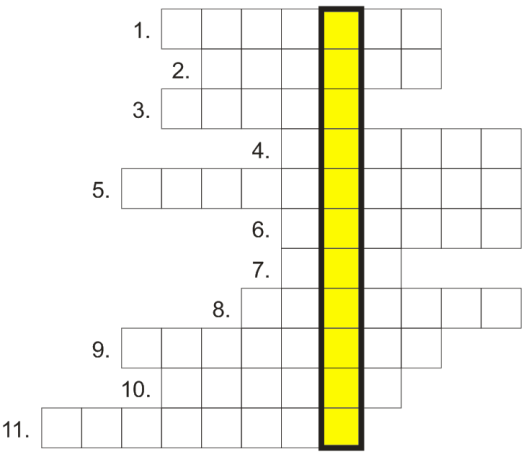 Jakie hasło tworzą literki w żółtej kolumnie?
Czy wiesz co oznacza ten wyraz?   3. Zachęcam do przeczytania wiersza : – Władysław Broniewski – Pierwiosnek Jeszcze w polu tyle śniegu,
Jeszcze strumyk lodem ścięty,
A pierwiosnek już na brzegu
Wyrósł śliczny, uśmiechnięty:
Witaj, witaj, kwiatku biały,
Główkę jasną zwróć do słonka,
Już bociany przyleciały,
W niebie słychać śpiew skowronka.Stare wierzby nachyliły
Miękkie bazie ponad kwiatkiem:
Gdzie jest wiosna? Powiedz, miły,
Czyś nie widział jej przypadkiem?
Lecz on, widać, milczeć wolał.
O czym myślał -któż to zgadnie?
Spojrzał w niebo, spojrzał w pola,
Szepnął cicho: – Jak tu ładnie…                 – Władysław Broniewski – Pierwiosnek                                                                                         Zapraszam Was do galerii:   PIERWIOSNKI ( PRYMULKI ) – kwiaty wiosny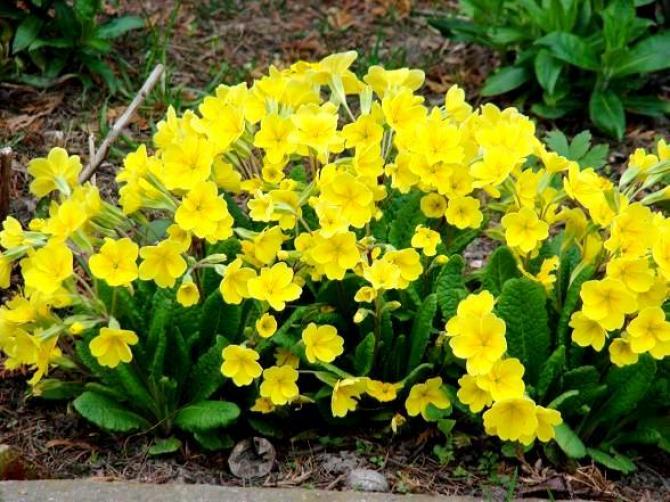 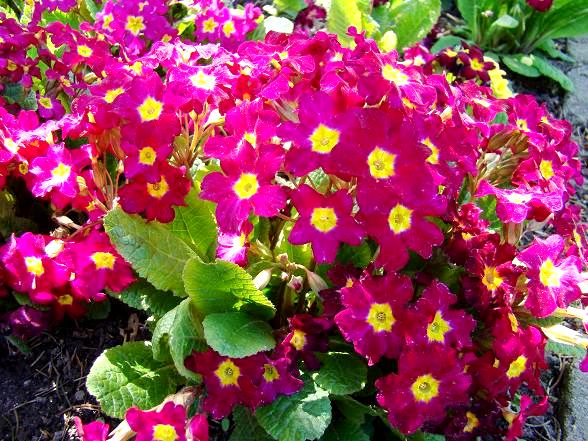 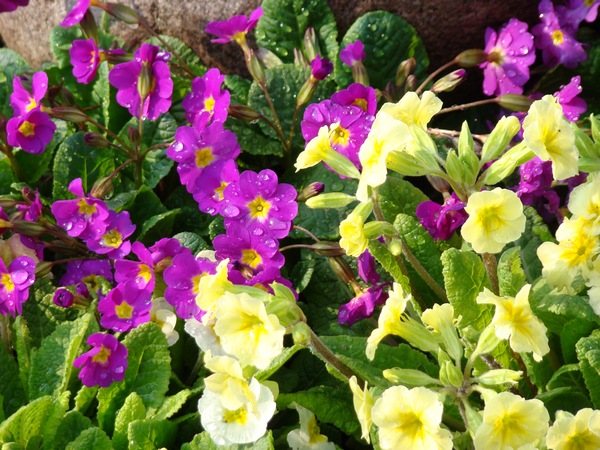 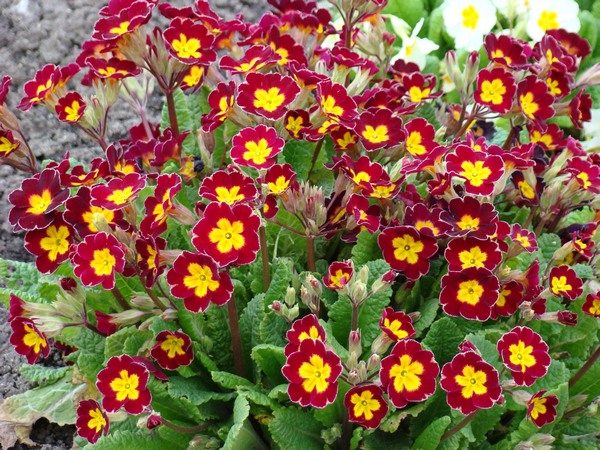 Naturalnym środowiskiem pierwiosnka (prymulka, primula) są obszary Europy i Azji  o umiarkowanym klimacie, a także tereny Chin i Himalaje. Rodzaj obejmuje prawie 500 gatunków niewielkich bylin.                                                                                                Na obszarze Polski występuje kilkanaście dziko rosnących gatunków, np. pierwiosnek lekarski, bezłodygowy czy łyszczak. Niektóre z nich, tak jak pierwiosnek Hallera rosnący jeszcze niedawno w Bieszczadach, zaliczane są już do wymarłych. Wszystkie dziko rosnące w Polsce pierwiosnki są zagrożone wyginięciem                       i znajdują się pod ścisłą ochroną.Wiecie już, jak mogą wyglądać pierwiosnki -  zatem, zachęcam do wykonania pracy plastycznej ( technika dowolna ).Bardzo proszę o przysłanie zdjęć Waszych prac na adres  e-mail: alicjalicak@wp.plSerdecznie Wszystkich pozdrawiamy:   Alicja Licak , Małgorzata Kania